Primeiro ano de inscrição on-line nas Actividades de Férias 2019Será implementada, este ano, pela primeira vez, a inscrição on-line para as Actividades de Férias 2019, organizadas pela Direcção dos Serviços de Educação e Juventude (DSEJ) e pelo Instituto do Desporto (ID). No dia 27 de Março, a entidade organizadora realizou uma conferência de imprensa no Salão de Conferências Confúcio da DSEJ, durante a qual o subdirector da DSEJ, Kong Chi Meng e o vice-presidente do ID, Lau Cho Un, anunciaram, publicamente, os detalhes sobre a inscrição on-line e apresentaram uma série de trabalhos de divulgação para dar início às Actividades de Férias 2019.Para melhorar a experiência dos serviços prestados aos cidadãos relativos às Actividades de Férias, a DSEJ e o ID têm vindo a optimizá-los, de forma continuada e a resolver as diversas dificuldades técnicas. Com o amadurecimento do software do sistema e a popularização gradual do uso de meios de pagamento electrónico, este será o primeiro ano em que será implementada a inscrição exclusivamente on-line para as Actividades de Férias, não sendo necessário que, tal como anteriormente, os cidadãos se desloquem pessoalmente e esperem na fila para entregarem a ficha de inscrição. Os participantes apenas necessitam de concluir, através da internet, o processo de registo, sorteio, inscrição e pagamento durante o período para o efeito acedendo, de acordo com a hora contemplada, à página electrónica das Actividades de Férias, para efectuarem a inscrição on-line, que ficará concluída após pagamento por meio de pagamento electrónico. 　　O período de registo para a inscrição nas Actividades de Férias 2019 terá início pelas 10 horas da manhã do dia 30 de Abril. A partir dessa data, o público poderá visitar a página electrónica das Actividades de Férias (www.summeractivity.gov.mo) para aceder a mais informações relativas ao processo de inscrição, ao plano de actividades bem como poderá visionar alguns vídeos educativos. Adicionalmente, a fim de permitir uma melhor compreensão do método de registo on-line, a entidade organizadora realizará, durante o mês de Abril, várias sessões de esclarecimento acerca da inscrição on-line nas Actividades de Férias, destinadas aos cidadãos, pelo que todos serão bem-vindos a participar. Para mais informações ou para efectuar a inscrição numa sessão de esclarecimento, visite https://talk.summeractivity.gov.mo.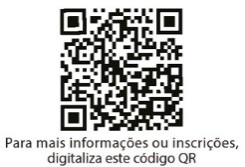 